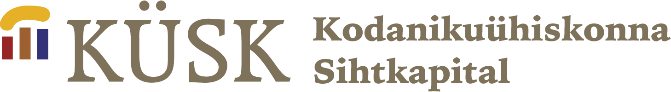 KÜSKi toetatud projekti SISULISE ARUANDE VORMAruandele tuleb samas digiümbrikus lisada ka projekti jooksul valminud väljund – äriplaan, tegevuskava arenguhüppeks või arenguprogramm sihtrühma kuuluvate vabaühenduste arendamiseks.Lepingu numberAHE20Projekti nimi„Sotsiaalrestoran. Arenguhüppe ettevalmistused KÜSK toetusel.“ (projekt nr AHE20-70).„Sotsiaalrestoran. Arenguhüppe ettevalmistused KÜSK toetusel.“ (projekt nr AHE20-70).„Sotsiaalrestoran. Arenguhüppe ettevalmistused KÜSK toetusel.“ (projekt nr AHE20-70).Toetuse saajaMTÜ EELK Tallinna Jaani kogudusProjekti periood01.04.20 – 31.08.20Veebilehekülgwww.tallinnajaani.eeReg-kood80211062Projektijuhi nimiAnnely NeameE-kiriAnnely.neame@eelk.eeTelefoni number+3725267825Ühingu e-kiriTallinna.jaani@eelk.eeI Kirjeldage lühidalt projekti jooksul saavutatud tulemust Projekti tulemusel valmis tegevuskava arenguhüppeks, ja esitatakse taotlus AH20 vooru.Arenguhüppe sisu: Sotsiaalrestorani käivitamine ja tööprotsesside katsetamineSelle arenguhüppega luuakse Tallinna Jaani koguduse poolt uus töövorm (Sotsiaalrestoran).Sotsiaalrestorani kaudu pakutakse praktiline lahendus varjatud vaesuse leevendamiseks kogukonnas (mis on levinud nii füüsilise kui vaimse puuduse näol). Kogutakse kokku Sotsiaalrestorani meeskond:  sotsiaalselt ja keskkonnaalaselt tundlikud ja teadlikud noored ja nende mentorid. Sotsiaalrestorani asukohaks valitakse/luuakse kesklinna esteetiline, avar, valgusküllane ja turvaline keskkond.Sotsiaalrestoranis valmistatakse (võimalusel kohalikust toorainest) odavalt tervislikku ja maitsvat toitu. Noored  ja nende mentorid töötavad Sotsiaalrestoranis vabatahtlikuse alusel. Noored teenivad vabatahtliku tööga nn surrogaatraha, millega saavad tasuda toidu eest Sotsiaalrerstoranis. Surrogaatraha saab ka edasi anda.Sööma kutsutakse neid, kes hindavad taskukohase hinna eest söömist meeldivas kogukondlikus söögikohas ja keda huvitab kogukondliku sidususe loomine ja keskkonnahoid, kes samuti on valmis võtma sotsiaalset vastutust ühiskonnas.Sööma tulijatel on võimalus panustada Sotsiaalrestorani arendamisse seal vabatahlikuna kaasa töötades ning kogukonnaga liitudes.Neil, kel võimalik saavad, tasuda ka puuduses olevate inimeste toidu eest nõnda aidata omakorda kehvemal järjel olijaid.Kokkuvõtvalt: kavandatava arenguhüppe olulisus Jaani koguduse jaoks : kogudus saab väljundi ühiskonda, koguduse inimesed saavad kogukonda praktiliselt aidata ja kogukonna sidusust suurendada. Selle läbipaistvaks korralduseks luuakse vastavad tingimused (uus MTÜ).Toimunud tegevuste kirjeldus vastavalt projekti tegevus- ja ajakavaleToimunud tegevuste kirjeldus vastavalt projekti tegevus- ja ajakavaleToimumise aeg Tegevus ning selle sisu kirjeldus (lühidalt mis, kus ja kellele toimus ning mida tegevusega saavutati. )Mai-juuliProjektijuht korraldas andmete kogumise ja analüüsi. Andmete kogumine toimus vestluste, asjassepuutuva statistika ja artiklite lugemise ning analüüsi ja Sotsiaalrestorani potentsiaalsete prototüüporganisatsioonide (Poverello Brüsselis, Our Place Victoria B.C. Kanadas ja  Postcommons USA-s) tööprotsessidega tutvumises. Ville Tikka artikkel “Charitable food aid in Finland: from a social issue to an environmental solution” inspireeris vaatama toiduvaesuse vähendamise väljakutset just tugeva sotsiaalse kogukonna loomise perspektiivist. Tony Addy ja tema töörühma poolt koostatud dokument “Ühiselt elamise kunst” 2015 https://www.eelk.ee/wp-content/uploads/2018/08/Uhiselt_elamise_kunst-neti-LML-2015.pdf pakub lahenduse vaesuse ja isoleerituse vähendamiseks läbi kogukonna ehitamise ning üksteise omavahelise teenimise läbi.Kui toiduvaesust püüda lahendada ainult toiduraiskamise vähendamise kaudu, st suunates ülejääv toit toidupankade kaudu puudustkannatajatele, siis see võib sihtrühmas kasvatada potentsiaalset abitust veelgi. Kui aga Sotsiaalse restorani kaks alustala on tasakaalus: teadliku toitumise ning toiduraiskamise vähendamise propageerimine ühelt poolt ning kuulumist võimaldava teeniva ja toetava kogukonna arendamine teiselt poolt, siis avaneb Sotsiaalrestorani kaudu võimalus muuta inimeste elukvaliteeti.https://www.researchgate.net/publication/330935503_Charitable_food_aid_in_Finland_from_a_social_issue_to_an_environmental_solution Selle sammu tulemus on teadmine, et luua tuleb Sotsiaalrestoran, kus pakutakse suhteliselt odavalt tervislikku ja maitsvat toitu. Sotsiaalrestoranis on söömiseks esteetiline, avar, valgusküllane ja turvaline keskkond. Meeskonda kuuluvad sotsiaalselt tundlikud ja teadlikud noored ja nende mentorid. Sööma tulevad need, kellel kõht tühi ning kes soovivad toiduraiskamist vähendada ning edendada teadliku toitumise kultuuri Eestis ning välismaal. Rahvusvaheline mõõde kinnitab Sotsiaalrestorani valmisolekut teha koostööd eeskujudeks võetud sarnastelt sotsiaalsetelt ettevõtmistelt teistes riikides, võttes neilt üle parimad praktikad ning õppides nende poolt tehtud vigadest.Loodava Sotsiaalrestorani sihtrühm on sotsiaalselt teadlikud ja tundlikud noored, kes huvituvad toidukultuurist ja väärtuspõhisesse kogukonda kuulumisest ning ühiskonna mõjutamisest vähendamaks toiduvaesust ning raiskamist.Mai-juuliLäbirääkimiste pidamine, kokkulepete sõlmimine ning rahvusvahelise projekti ettevalmistused (AH20)Läbi räägiti erinevate eesti tippkokkadega ning erinevate spetsialistidega, kes on eelnevalt panustanud toiduvaesuse vähendamisse ja teadliku toitumise ning toidukultuuri propageerimisse.1. Kristjan Peäske, Lore Bistroo.Otsiti kokkupuutepunkte võimaliku koostöö jaoks Sotsiaalrestorani loomisel. Leiti, et arusaamine Sotsiaalrestorani mudeli suhtes on liiga erinev selleks, et hetkel koostööd jätkata. Võimalik on koostöö hilisemas faasis ja sellest oldakse selgelt huvitatud.2, Inga Paenurm, Markofka Toidutuba, Eesti Peakokkade Ühendus.Otsiti ja leiti ühised huvid mõjutada toidkultuuri arendamist ja toetada teadlikku toitumist, eriti noorte hulgas. Koostöö jätkub ning selleks tehakse koostööplaan Sotsiaalrestorani loomise järgmises faasis.3. Margit Arndt-Kalju, ajakirjanik, pakkus välja koostöömõtte Inga Paenurmega.4. Kaia Oras, Statistikaameti juhtivanalüütik, keskkonnaspetsialist. Toimus arutelu noorte keskkonnateadlikkuse ning selle mõjutamise teemal.5. Liina Kilemit, Tallinna Linnavalitsus, Sotsioloog. Toimus mitu vestlust noorte kodanike kuulumisvajaduse teemal ning puudustkannatavate inimeste vajadust teemal.6. Tõnu Lehtsaar, Tartu Ülikool, psühholoog. Toimus arutelu noorte kuulumisvajaduse ning vaimse tervise teemal.Mai-juuliLasnamäe Linnaosa vanema Vladimir Svetiga ja Lasnamäe Sotsiaalosakona juhataja Regina Trumaniga. Viimasele tehti ülesandeks Sotsiaalrestorani teemaga lähemalt tutvuda, sellesse tutvumisse kaasata Sotsiaalkeskuse juhata Ivika Kärner  ja Sotsiaalteenuste Talituse juhataja Leili Vaikmaa. Arutelus Regina Trumanni, Ivika Kärneri ning Leili Vaikmaaga selgus, et loodav Sotsiaalrestoran on mõistlik suunata just sotsiaalselt tundlikele noortele, kelle loomuses on nõrgemiad aidata, kes soovivad end rakendada ja sõpruskonda luua. Vanemate, korteritesse sulgunud inimeste väljatoomine Lasnamäele uude söögikohta on ebapraktiline ülesanne, mõttekas on luua Sotsiaalrestoran noortele harjumuspärasesse ja käidavasse asukohta.Politsei ja PiirivalveametProjektijuht töötab abipolitseinikuna ning osaleb patrullteenistuses, kus ta näeb regulaarselt igapäevaelu vaevalisemat poolt, samuti teenib ta kaplanina Põhja prefektuuri politseinike ning on kursis probleemidega, millega politsinikud igapäevaselt silmitsi on.TULEMUSVaatlemise ning vestluste teel leidis kinnitust teadmine Eestis levinud kodanikuühiskonna nõrgast poolest ning süsteemsest negatiivsest sisendist kodanike, eriti noorte, ühiskondlike harjumuste kujunemisse.Paljud noored veedavad olulise osa oma ajast kampades parkides, mänguväljakutel ning ostukeskustes. Kuna raha on vähe, siis võimalusel ostetakse kõige odavamat olematu toiteväärtusega rämpstoitu. Lisaks on kampades omapead tegutsevatel noortel oht sattuda kuritegevuse ohvriks või isegi kurjategijaks. Sagedased väljakutsed politseile tehakse seoses lähisuhtevägivallaga: purjus kodanik, kes on oma raha kasiinos maha mänginud tekitab kodustele, sageli lastele ja noortele, kannatust. Noored saavad sellisest kodust kaasa riknenud sotsiaalsed oskused ja vajavad tuge terveks ja vastutusvõimeliseks kodanikuks kasvamisel.Sotsiaalrestoranis kaasatöötamine annab noortele võimaluse olla osa väärtuspõhisest kogukonnast, leida häid sõpru ja kujuneda vastutustundliku kodanikuna mentorite käe all turvalises ja toetavas keskkonnas ja teenida kaaskodanikke.augustArenguhüpe 2020 projekti lähteülesande ja tegevusplaani koostamine.Lähteülesanne püstitatud: Luuakse sotsiaalselt tundlike ja teadlike noorte kaasamisel Sotsiaalrestoran eesmärgiga toita inimesi. Lähtutakse inimväärikuse toetamisest ning luuakse turmaline ning meeldiv kogukond neile, kes sinna kuuluda tahavad. Sotsiaalrestoran luuakse sellisena, et loojad sinna ka ise kuuluda tahavad ning oma lastel seal kaasalöömist soosivad.mai-augustKoostöö Headusering / Circle of Kindness on Padma Devi Foundation MTÜ allprojektiga, mille loojaks on Indrek Kaing, eesmärgiga aidata Toidupanka B2B ja B2Gov suhetes ning rahvusvahelise võrgustiku laiendamisel. Headusering panustab ise taristu arendusse ning soovib inspireerida ka teisi panustama just enda tegevusvaldkonnast. Mõtlesime koos kuidas kaasa mõelda ja rääkida toidu raiskamise, raiskamise ennetuse ja toidu päästmise teemadel. Ühien teekond ootab meid ees.juuli-augustProjekti vormistamine ja lihvimine koos partneritega KÜSK 2020. aasta septembri taotlusvooruks.Terve projektiperioodi töö tulemus, milleks on Sotsiaalrestorani loomise tegevusplaan, on vormistatud KÜSK 2020 arenguhüppe vooru taotlusena.Tagantjärele vaadates – kas need konkreetsed projektitegevused olid projekti eesmärgi saavutamiseks kõige otstarbekamad ja mõjusamad? Tagantjärele vaadates – kas need konkreetsed projektitegevused olid projekti eesmärgi saavutamiseks kõige otstarbekamad ja mõjusamad? Jah, nimetatud tegevused olid otstarbekad. Mitte kõik kontaktid ei päädinud koostöökokkuleppega, kuid isegi tõdemus, mismoodi ja kellega koos ei ole otstarbekas edasi liikuda, annab tunnistust töö tõhususest.Selgus, et kaasamõtlejaid Sotsiaalrestorani loomisele on palju ning mitte keegi ei öelnud, et sellist kohta ei ole vaja. Pigem nägid nii ettevõtjad, kokad, poliitikud avaliku korra kaitsjad, teadlased Sotsiaalrestoranis võimalust toetada noori kasvama sotsiaalselt vastutustvõtvaks kogukonnaks, ning saama hakkama inimese üht põhivajadust täitva ettevõtmisega, nimelt toidu valmistamise ja pakkumisega.Jah, nimetatud tegevused olid otstarbekad. Mitte kõik kontaktid ei päädinud koostöökokkuleppega, kuid isegi tõdemus, mismoodi ja kellega koos ei ole otstarbekas edasi liikuda, annab tunnistust töö tõhususest.Selgus, et kaasamõtlejaid Sotsiaalrestorani loomisele on palju ning mitte keegi ei öelnud, et sellist kohta ei ole vaja. Pigem nägid nii ettevõtjad, kokad, poliitikud avaliku korra kaitsjad, teadlased Sotsiaalrestoranis võimalust toetada noori kasvama sotsiaalselt vastutustvõtvaks kogukonnaks, ning saama hakkama inimese üht põhivajadust täitva ettevõtmisega, nimelt toidu valmistamise ja pakkumisega.II Projekti meeskond ja osapooled (Kirjeldage projekti meeskonda. Kuidas ning mil määral kaasasite sihtrühma, vabatahtlikke, partnereid? Kuidas toimis koostöö? Lisaks kirjeldage koostööd projekti kaasatud välise arengueksperdiga.)Projekltitaotluses oli prokjekti meeskonna töö kirjeldatud järgnevalt: “Arenguhüpet ettevalmistava projekti viivad ellu projektijuht ja arenguekspert, kes kaasavad tööprotsessi koostööpartnereid, sihtrühma esindajaid ja vabatahtlikke.Projektijuht: koostööpartnerite leidmine ja lepete sõlmimine, sihtrühmade vajaduste väljaselgitamine, meeskonna ja vabatahtlike võrgustiku loomine, dokumenteerimine ja aruandlus;Arenguekspert: projektijuhi nõustamine vajaduste kaardistamisel, andmete analüüsimisel. Soovituste andmine arenguhüppe jaoks vajalikeks tegevusteks ja septembris 2020 esitatava rahvusvahelise projekti koostamiseks. Vabatahtlikud partnerid (toitlustusettevõtted): projektijuhiga koos ideede läbikatsumine.”Täpselt nõnda sihipäraselt töö ka toimus. Koostöö projektijuhi ja arengueksperdi vahel oli regulaarne ning toimus coachingu vormis, koostöö oli väga tõhus ning tänu sellele ei jäädud tähtaegadele jalgu. Samuti liikus kogu tegevuprotsess võetud peaeesmärgi poole, vaatamata teele tulnud taksitustustele (milleks olid näiteks erinevad arusaamised tõdedest, mille kohta oli eeldus ühisele mõistmisele jõudmise osas). Tänu arengueksperdile sai võimalikuks vajaliku meeskonna moodustamine järgmiseks projektifaasiks.III Tegevus/kulu (nimetusena)Kasutatud KÜSKi toetus(summa kokku)1. Coaching kulud – Vaikus OÜ1200,002. Konsultatsioonikulud – SA Eesti Hollandi Heategevusfond  550,003. Projektijuhi töötasu koos maksudega1899,964. Projektijuhi lähetuskulud  231,785. Raamatupidamiskulud – Merikell OÜ  100,00KOKKU:3981,74IV Milliseid samme teete järgmisena, et jõuda arenguhüppeni või äriplaani elluviimiseni?Loodud on Sotsiaalrestorani ThinkTank, kes on projektijuhi meeskond Sotsiaalrestorani loomisel. Koos nimetatud ThinkTankiga tehakse järgmised sammud.Järgmised sammud on taotlus KÜSK-ile arenguhüpe 2020 vooru (taotluse sisu on tegevuskava Sotsiaalrestorani loomiseks) ning saada sealt positiivne vastus ja vajalik rahastus arenguhüppe tegevusplaani elluviimiseks, samuti otsitakse toetust ning rahastust teistest allikatest.Asutakse läbirääkimisi pidama Sotsiaalrestorani asukoha rentimise või ostmise asjus. Asukoht saab olema Tallinna keskklinn (Telliskivi, vanalinn).V Kontroll nimekiriJah/EiKinnitan, et  projekti dokumentatsioon (nii sisutegevusega seonduv kui raamatupidamine) 
on ühtsena süstematiseeritult säilitatudJahKinnitan, et projekti info (nimi, eesmärk, toetussumma)  on (koos viitega rahastajale) 
kodulehel kajastatudJahKinnitan, et koos aruandega on samas digiümbrikus esitatud ka projekti tulemusena valminud tegevuskava, äriplaani või arenguprogrammiJah Allkirjastatud digitaalselt: Allkirjastatud digitaalselt:Allkirjaõigusliku isiku nimi:Amet: